P.O. : Sherpur, Chakrata Road, Dehradun-248197 (Uttarakhand)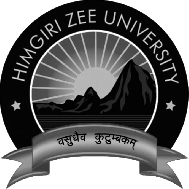 EXAMINATION FORM (Theory Examination)To be filled by the student in English and in block letters onlyCourse :	 Semester :  Year of Admission :Roll No. :Enrollment No. :Name of Candidate (As per High School Certificate) (IN BLOCK LETTER)Father’s Name : (IN BLOCK LETTER)E-mail Id of Student: (IN BLOCK LETTER)Mobile No. of Student (Whatsapp No.)Fee Receipt Details/ Online Transaction Details : (IN BLOCK LETTER)Examination Fee Receipt Details/ Online Transaction Details : (IN BLOCK LETTER)Subject/Paper Code :Declaration by the Candidate :I hereby declare that the information given above has been filled by me and are correct to the best of my knowledge and belief.Help Desk E-mail id – online.examinatin@hzu.edu.inNote: Submit your filled form to your concern department. 